江苏建筑职业技术学院保卫处文件关于组织收看学校消防安全公开课网络直播的通知各单位、各部门：为做好疫情防控常态化条件下校园消防安全宣传教育工作，普及消防安全常识和逃生技能，根据应急管理部消防救援局办公室下发的《消防救援局办公室关于组织收看学校消防安全公开课网络直播的通知》的要求，学校决定通过网络直播方式开展“学校消防安全公开课”直播活动。现就有关事项通知如下：一、直播时间9月23日15时开始，时长约1小时30分钟。二、直播内容直播活动在上海戏剧学院莲花路校区进行，主要环节包括：上海市消防救援总队退役消防员、上海戏剧学院学生讲述消防生涯励志故事；介绍近期全国火灾形势，讲解学校各类场所的消防安全常识；进行电动车火灾模拟演示，展示电动自行车着火的全过程；组织油盘灭火演练；走进学校宿舍、报告厅、食堂、图书馆等重点场所排查火灾隐患；设置火灾场景，组织学生进行逃生演练。直播过程中，还将进行网络抽奖，适时插入疫情防控常态化条件下的消防安全提示，并及时回答网友提出的问题。三、收看人员要学校各部门（单位）通过网络组织全体学生和教职员工收看。四、收看方式通过微博关注中国消防官方微博，或扫描附件中的二维码进行观看。直播当天，中国消防官方微博将置顶直播博文。五、有关要求各单位（部门）负责组织师生、员工在线观看；各单位、各部门消防安全责任人要加强跟踪落实，督促单位（部门）内部认真组织实施，确保效果。附件：“@中国消防”官方微博二维码附件“@中国消防”官方微博二维码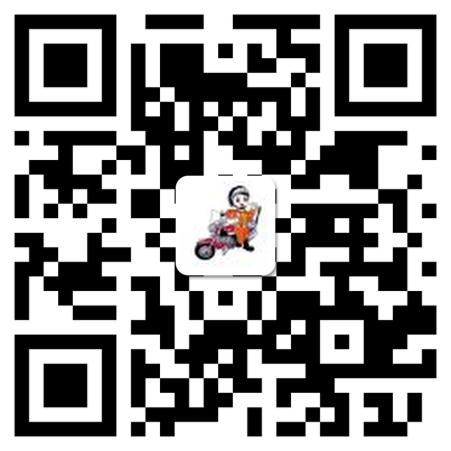 苏建院保发〔2020〕7号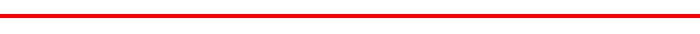 